Муниципальное общеобразовательное учреждение«Красноборская средняя школа»Принята педагогическим советом                                                                  Утверждена приказом МОУ «Красноборская СШ»                                                                   МОУ «Красноборская СШ»                    протокол от 28. 08  2023 г. № 1                                                                    от 28. 08. 2023 г. № 287ДОПОЛНИТЕЛЬНАЯ ОБЩЕОБРАЗОВАТЕЛЬНАЯ(ОБЩЕРАЗВИВАЮЩАЯ) ПРОГРАММА«Весёлый театр»Художественной направленностиВозраст обучающихся:  6 – 11 лет Срок реализации: 4 годаКоличество часов в год: 34 часаАвтор- составитель:Учитель начальных классов: Мочалова Л.А.с. Красный Бор, 2023 годПОЯСНИТЕЛЬНАЯ ЗАПИСКАПри составлении программы были использованы материалы примерной программы курса внеурочной деятельности школьный театр для 1-4 классов. Утверждено на заседании Учёного совета театрального института имени Бориса Щукина №7 от 28 марта 2022 года.Актуальность программы обусловлена потребностью общества в развитии нравственных, эстетических качеств личности человека. Именно средствами театральной деятельности возможно формирование социально активной творческой личности, способной понимать общечеловеческие ценности, гордиться достижениями отечественной культуры и искусства, способной к творческому труду, сочинительству, фантазированию.Практическая значимость данного курса для младших школьников обусловлена их возрастными особенностями: разносторонними интересами, любознательностью, увлеченностью, инициативностью. Данная программа призвана расширить творческий потенциал ребенка, обогатить словарный запас, сформировать нравственно - эстетические чувства, т.к. именно в начальной школе закладывается фундамент творческой личности, закрепляются нравственные нормы поведения в обществе, формируется духовность.        Цели:
1. Совершенствовать художественный вкус учащихся, воспитывать их нравственные и эстетические чувства, научить чувствовать и ценить красоту.2. Развить творческие способности младших школьников, их речевую и сценическую культуру, наблюдательность, воображение, эмоциональную отзывчивость.Задачи кружковой деятельности:  Помочь учащимся преодолеть психологическую и речевую «зажатость».  Формировать нравственно – эстетическую отзывчивость на прекрасное и безобразное в жизни и в искусстве.  Развивать фантазию, воображение, зрительное и слуховое внимание, память, наблюдательность средствами театрального искусства.4.   Раскрывать творческие возможности детей, дать возможность реализации этих возможностей.5.  Воспитывать в детях добро, любовь к ближним, внимание к людям, родной земле, неравнодушное отношение к окружающему миру.6. Развивать умение согласовывать свои действия с другими детьми; воспитывать доброжелательность и контактность в отношениях со сверстниками;7.    Развивать чувство ритма и координацию движения;8.    Развивать речевое дыхание и артикуляцию; развивать дикцию на   мате       риале скороговорок и стихов;9.   Знакомить детей с театральной терминологией; с видами театрального искусства, воспитывать культуру   поведения в общественных местах. Планируемые результаты освоения курса:предметные результаты:выразительно читать и правильно интонировать;различать произведения по жанру;читать наизусть, правильно расставлять логические ударения;освоить базовые навыки актёрского мастерства, пластики и сценической речи;использовать упражнения для проведения артикуляционной гимнастики; использовать упражнения для снятия мышечных зажимовориентироваться в сценическом пространстве;выполнять простые действия на сцене;взаимодействовать на сценической площадке с партнёром;произвольно удерживать внимание на заданном объекте;создавать и «оживлять» образы предметов и живых существ.личностные результаты:умение работать в коллективе, оценивать собственные возможности решения учебной  задачи и правильность ее выполнения;приобретение навыков нравственного поведения, осознанного и ответственного отношения к собственным поступкам;способность к объективному анализу своей работы и работы товарищей;осознанное, уважительное и доброжелательное отношение к другому человеку, его мнению, мировоззрению, культуре, языку, вере, гражданской позиции;стремление к проявлению эмпатии, готовности вести диалог с другими людьми.метапредметные результаты:регулятивные ууд:приобретение навыков самоконтроля и самооценки;понимание и принятие учебной задачи, сформулированной преподавателем;планирование своих действий на отдельных этапах работы;осуществление контроля, коррекции и оценки результатов своей деятельности;анализ на начальном этапе причины успеха/неуспеха, освоение с помощью педагога позитивных установок типа: «у меня всё получится», «я ещё многое смогу».познавательные ууд позволяют:развить интерес к театральному искусству;освоить правила поведения в театре (на сцене и в зрительном зале);сформировать представления о театральных профессиях;освоить правила проведения рефлексии;строить логическое рассуждение и делать вывод;выражать разнообразные эмоциональные состояния (грусть, радость, злоба, удивление, восхищение);вербализовать эмоциональное впечатление, оказанное на него источником;ориентироваться в содержании текста, понимать целостный смысл простого текста.коммуникативные ууд позволяют:организовывать учебное взаимодействие и совместную деятельность с педагогом и сверстниками;работать индивидуально и в группе: находить общее решение и разрешать конфликты на основе согласования позиций и учета интересов;формулировать, аргументировать и отстаивать свою точку зрения;отбирать и использовать речевые средства в процессе коммуникации с другими людьми (диалог в паре, в малой группе и т. д.);соблюдать нормы публичной речи, регламент в монологе и дискуссии в соответствии с коммуникативной задачей. Программа разработана на 4 года и ориентирована на детей 6 - 11 лет.Режим занятий. Программа рассчитана на 1 час занятий в неделюСистема оценки результатов освоения программыРеализация программы «Школьный театр» предусматривает текущий контроль и итоговую аттестацию обучающихся.Текущий контроль проводится на занятиях в форме педагогического наблюдения за выполнением специальных упражнений, театральных игр, показа этюдов и миниатюр.Итоговая аттестация обучающихся проводится в конце учебного года по окончании освоения программы «Школьный театр» в форме творческого отчета: показа инсценировок, театральных миниатюр, миниспектаклей.УЧЕБНО-ТЕМАТИЧЕСКИЙ ПЛАНСОДЕРЖАНИЕ ПРОГРАММЫВводное занятиеТеоретическая часть. Знакомство. Ознакомление с режимом занятий, правилами поведения на занятиях, формой одежды и программой. Знакомство с творческой дисциплиной. Инструктаж по технике безопасности на занятиях, во время посещения спектаклей, поездок в транспорте. Знакомство с правилами противопожарной безопасности.Практическая часть. Игра на знакомство. «Разрешите представиться» – умение представитьсебя публике. Заполнение анкеты участника театральной студии. Разработка Устава коллектива.Азбука театраТеоретическая часть. История возникновения и создания театра. Театр как вид искусства.Общее представление о видах и жанрах театрального искусства. Знакомство с мифологией.Правила поведения в театре. Театральный этикет.Практическая часть. Тест «Какой я зритель». Посвящение в «театральные зрители», выдача удостоверений, где можно отмечать посещения наклейками или записывать названия спектаклей.Игры «Мы идем в театр», «Одно и то же по-разному», викторины и др.Театральное закулисьеТеоретическая часть. Экскурсия реальная или виртуальная проводится в диалоге и интерактивно. Знакомство со структурой театра и его основными профессиями: актер, режиссер, сценарист, художник, декоратор, гример, оператор, звукорежиссёр, бутафор.Практическая часть. Творческие задания и театральные игры помогут раскрыть тему. Сценический этюд «Профессии театра…».Посещение театра/ просмотр фильмов и мультфильмовТеоретическая часть. Просмотр спектакля, поход с детьми в профессиональный театр или просмотр телеспектакля.Практическая часть. Обсуждение. Написание эссе «Мои впечатления».Культура и техника речи. Художественное чтениеТеоретическая часть. Основы практической работы над голосом. Дыхательная гимнастика. Развитие артикуляционного аппарата. Работа с дикцией на скороговорках и чистоговорках. Выразительное чтение, громкость и отчетливость речи.Упражнения по сценической речи выполняются по алгоритму:педагогический показ;просмотр упражнения;контроль и корректировка.В результате поэтапного индивидуального контроля (объяснил – показал; посмотрел – указал на ошибку – показал правильный вариант – посмотрел), можно добиться максимальной эффективности в освоении того или иного упражнения.Упражнения, в которых дети подключают к работе речевого аппарата все тело. Такие практики переводят энергетическую активность в творческое русло.Художественное чтение как вид исполнительского искусства. Знакомство с основами и законами художественного чтения.Практическая часть. Можно начинать занятия с одной мизансцены (например, круг). Каждый ребенок задает индивидуальное звучание. Например, один участник произносит звук (звукосочетание, чистоговорку и т.д), и все в кругу должны за ним повторить. В этот момент ребенок становится как бы дирижером и управляет всей группой. Такие упражнения активно включают внимание в начале занятия.ДыханиеУпражнения на развитие дыхания давать через образ и фантазию:основы правильного дыхания (например, у вас в животе цветок, мяч и т.п.);упражнения на «тёплый» и «холодный» выдох (например, сдувать пылинки пушинки, согревать партнера, оттаивать заледеневшее стекло или рисовать на нем рисунки);упражнения на дыхание лёжа (например, поднимать ноги в положение «Шлагбаум»и не пропускать других детей или конкретного партнера).АртикуляцияОбращать внимание на:обособленность движений (занимаемся развитием мышц языка, а губы и нижняя челюсть находятся в покое);медленный темп увеличивает нагрузку на мышцы и делает упражнение более эффективным;координация движений и покоя всех частей речевого аппарата;соединение координации и моторики (например, использовать предметы-мячики, игрушки-мнушки, кольца суджок и т.д.).В итоге работы с артикуляционным блоком можно использовать упражнения под музыку.ДикцияОбращать внимание на:медленный темп упражнений (тексты скороговорок сначала читать медленно и только после четкого внятного произношения прибавлять скорость);внятное произношение всех необходимых звуков (не проглатывать звуки, слоги, согласные в конце слова);ритмические вариации (скороговорки в диалогах с различным словесным действием – убедить, заинтересовать, посмеяться над кем-то и т.п.);многократное повторение, которое должно перевести количество в качество.Слушание сказок, стихов, басен. Развитие способности слышать ритмы музыкального, поэтического, сказочного произведения. Чтение вслух литературных произведений.Знакомство с детским фольклором (песни, танцы, потешки, поговорки, пословицы и др.).Народные праздники, игры, традиции.Самостоятельное сочинение сказок, былин на темы, связанные с народным творчеством. Сочинение своих сказок, колыбельных, былин (коллективно или индивидуально, на занятиях или дома). Придумывание своих сказочных сюжетов, объединяющих известных героев разных сказок в одну литературную композицию.Проигрывания-импровизации с детьми народных праздников, игр, сказок. Организация «художественного события», своеобразного народного празднества.Совершенствование техники сценической речи через художественное слово:развитие навыка логического анализа текста (на материале народных и литературных сказок);знаки препинания, грамматические паузы, ударения, куски и задачи;навык передачи смысловой и выразительной функций знаков препинания.Финальным материалом может быть коллективно рассказанная сказка с вкраплением дикционных и дыхательных упражнений, а также детские стихи в хоровом и индивидуальном варианте.Основы актерской грамотыТеоретическая часть. Посвящение детей в особенности актёрской профессии. Мышечная свобода. Особенности сценического внимания. Наблюдение, воображение, фантазия, придумка в актерской профессии.Практическая часть. Упражнения на развитие зрительного внимания: «Повтори позу»,«Зеркало», «Кто во что одет» и т.д. Ответить на вопросы, например, «Что вы видели по дороге в школу?», «Сколько ступенек на лестничном пролёте?», «Сколько фонарей/деревьев от дома до школы?» и т.д. Если не получается сразу ответить на эти вопросы, дать задание подготовить ответы к следующему занятию.Упражнения на развитие слухового внимания и других сенсорных умений: «Послушаем тишину», «Летает не летает», «Хлопки», «Воробей-ворона» и др.Развитие фантазии на основе реальных образов природы. Рассматривание форм камней, раковин, корней и веток деревьев, поиск ассоциаций. Наблюдение за состоянием природы, движением снега, появление радуги, движением облаков, движением волн и т.д. Фантазии на эту тему. Разгадывание загадок о природе. Наблюдение за повадками диких и домашних животных, их эмоциями.Упражнения на подражание голоса: медведя, тигра, волка, коровы, кошки, собаки, птиц, рыб и т.д. Разговор обезьян. Жужжание мух, комаров, пчел. Кваканье лягушек. Этюд «Птичий переполох», озвучивание русской народной сказки «Зимовье зверей».Упражнения на звукоподражание: шелест листьев, травы, шум морских волн, вой ветра, шум дождя, капель, перестукивание камней, журчание ручья, гром и т.д.Выполнение упражнений: «Угадать шумы», «Искусственные шумы», «Радио», «Слышать одного» и др.Упражнение, направленное на внимание – «Пишущая машинка».Поставить группу в полукруг либо в круг. Раздать каждому участнику букву алфавита (у одного ребенка может быть несколько букв). Проверить, знают ли все ученики, у кого какие буквы. Преподаватель произносит слово, придуманное им заранее. Например, слово – Носорог. Преподаватель хлопает в ладоши, ему в ответ хлопает ученик, у которого была буква «Н». Затем вновь преподаватель хлопает в ладоши – ученик, у которого буква «О» хлопает ему в ответ и так далее. В конце слова хлопает вся группа. В дальнейшем упражнение усложняется, печатаются целые фразы в определенном ритмическом рисунке и без хлопков преподавателя.Предлагаемые обстоятельства. Театральные игрыТеоретическая часть. Понятие о предлагаемых обстоятельствах. Понятие «Я» в предлагаемых обстоятельствах.Понятие «игра». Возникновение игры. Понятие «театральная игра. Общеразвивающие игры и специальные театральные игры. Значение игры в театральном искусстве. Воображение и вера в вымысел. Язык жестов, движений и чувств.Практическая часть. Выполнение упражнений на предлагаемые обстоятельства. Участие виграх-инсценировках, играх-превращениях, сюжетных играх.Этюды-превращения: «Я – дерево, цветок, травинка, листик, шишка, раковина и т.д.», «Я – ветер, облако, водопад, морская волна, гром, вьюга, солнечный свет», «Я – арбуз, яблоко, лимон, авокадо, морковь, лук, семечко и т.д.».Игры-перевёртыши: собака – кошка, лиса – заяц, волк – медведь, ворона – воробей и т.д. Игра в теневой театр – создание с помощью рук образов зверей, птиц, сказочных существ. Выполнение упражнений: «Угадать шумы», «Искусственные шумы», «Радио», «Слышать одного» и др.Выполнение этюдов: «Встреча», «Знакомство», «Ссора», «Радость», «Удивление».Обыгрывание бытовых ситуаций из детских литературных произведений. Сочинение и представление этюдов по сказкам.Ритмопластика. Сценическое движение.Теоретическая часть. Мышечная свобода. Гимнастика на снятие зажимов рук, ног и шейного отдела. Тренировка суставно-мышечного аппарата. Универсальная разминка. Жесты. Пластика. Тело человека: его физические качества, двигательные возможности, проблемы и ограничения. Правильно поставленный корпус – основа всякого движения.Понятия:точки зала (сцены);круг, колонна, линия (шеренга);темпы: быстро, медленно, умеренно.Музыка и пластический образ (влияние музыки на возникновение пластических образов, попытки создания образа, внутреннее созерцание образа в движении под музыку).Привить уважение к своему телу, научиться им владеть и держать в тонусе. Техника безопасности.Практическая часть. Выполнение упражнений на развитие двигательных способностей(ловкости, гибкости, подвижности, выносливости), на освобождение мышц, равновесие, координацию в пространстве.Упражнения с приседаниями, игра с мячом, бег, ритмические игры. Например, удар теннисного мяча в пол или бросок в руки другого ребенка, бег по залу в сочетании с активными выдоха- ми на «пф», счет с приседаниями (присел – встал – сказал РАЗ, присел – встал – сказал ДВА и т.д.). Произношение текста в движении. Правильная техника дыхания. Пластическая импровизация на музыку разного характера.Участие в играх и выполнение упражнений на развитие пластической выразительности(ритмичности, музыкальности, координации движений). Тренинги: «Собачка», «Гусиный шаг», «Прыжок на месте».Выполнение основных позиций рук, ног, постановки корпуса. Упражнения на развитие пластичности и выразительности рук: «Волна», «Деревья», «Подводные растения», «Плавники». Работа над жестами (уместность, выразительность). Участие в играх на жестикуляцию (плач, прощание, встреча).Упражнения на развитие умения двигаться в соответствии с заданным музыкой темпо-ритмом: «Ускоряй-замедляй», «Шагаем под музыку, как великаны, как гномы, как лиса, как заяц, как медведь».Упражнения, которое учит самостоятельно подбирать образные движения, менять их с из- мнением характера музыки: «Мотылёк», «Лебедь», «Парус», «Снежинки», «Огонь» и т.п. Слушание музыки и выполнение движений (бег – кони, прыжки – воробей, заяц, наклоны – ветер дует и т.д.) в темпе музыкального произведения.Перестроение в указанные фигуры, в том числе и геометрические.Актерский практикум. Работа над постановкой (инсценировкой, миниатюрами, миниспектаклями)Теоретическая часть. Выбор произведения. Чтение литературного произведение. Определение главной темы рассказа и идеи автора. Осмысление сюжета, выделение основных событий. Разбор. Определение жанра будущей театральной постановки. Читка по ролям.Практическая часть. Распределение ролей. Разучивание текстов. Выразительное чтение по ролям, расстановка ударений в тексте. Упражнения на коллективную согласованность действий, отработка логического соединения текста и движения.Этюдные репетиции на площадке. Разбор мизансцен. Отработка монологов. Пластический рисунок роли. Темпо-ритм.Репетиции отдельных картин в разных составах. Создание элементов декораций, подбор реквизита и элементов костюма. Подбор музыки для музыкального оформления постановки. Сводная репетиция. Генеральная репетиция.Итоговое занятие Практическая часть. Творческий отчёт. Показ спектакля, инсценировок или проведение мероприятия. Обсуждение. Рефлексия.Подведение итогов. Анализ работы.Учебно-материальная база:СD проигрывательКомпьютер Обеспечение санитарно-гигиенических норм и правил техники безопасности:Тщательная влажная уборкаПроветривание Соблюдение режима обучения и перерывовПроведение занятий по технике безопасностиЛИТЕРАТУРА, ИНТЕРНЕТ РЕСУРСЫ ДЛЯ ПОДГОТОВКИ ЗАНЯТИЙ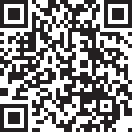 Методическое пособие – практикум «Ритмика и сценические движения» http://www.htvs.ru/institute/tsentr-nauki-i-metodologiiМетодическое пособие – практикум «Культура и техника речи» http://www.htvs.ru/institute/tsentr-nauki-i-metodologiiМетодическое пособие – практикум «Основы актёрского мастерства» http://www.htvs.ru/institute/tsentr-nauki-i-metodologii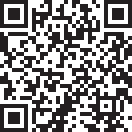 Сайт «Драматешка» «Театральные шумы» http://dramateshka.ru/index.php/noiseslibraryСайт «Драматешка» «Музыка» http://dramateshka.ru/index.php/music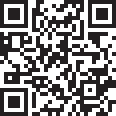 №Название раздела/темыКоличество часовКоличество часовКоличество часовФормы аттестации /контроля по разделам№Название раздела/темывсеготеорияпрактикаФормы аттестации /контроля по разделам1Вводное занятие44Знакомство. Правила поведения. Инструктаж по технике безопасности.2Азбука театра844Беседа, игра, тестирование, «посвящение в театральные зрители»3Театральное закулисье844Экскурсия, творческое задание4Посещение театра/просмотр фильмов и м/ф сказок88Просмотр спектакля, написание эссе5Культура и техника речи. Художественное чтение48820Беседа, наблюдение, выполнение творческих заданий6Основы актёрской грамоты1248Беседа, наблюдение, выполнение творческих заданий7Предлагаемые обстоятельства. Театральные игры.20416Беседа, наблюдение, выполнение творческих заданий8Ритмопластика. Сценическое движение.16412Беседа, наблюдение, выполнение творческих заданий9Актёрский практикум. Работа над постановкой.32428Наблюдение, выполнение творческих заданий10Итоговая аттестация 44Творческий отчётИтого 13632 108